ЧЕРКАСЬКА ОБЛАСНА РАДАГОЛОВАР О З П О Р Я Д Ж Е Н Н Я15.05.2023                                                                                       № 107-рПро звільнення виконувачаобов’язків директора ЄВМИНИ Р. Б.Відповідно до статті 55 Закону України «Про місцеве самоврядування
в Україні», підпункту 3 пункту 3 рішення обласної ради від 16.12.2016 
№ 10-18/VIІ «Про управління суб’єктами та об’єктами спільної власності територіальних громад сіл, селищ, міст Черкаської області» (із змінами), 
враховуючи заяву Євмини Р. Б. від 15.05.2023:1. ЗВІЛЬНИТИ ЄВМИНУ Ростислава Борисовича, виконувача обов’язків директора комунального проектно-виробничого архітектурно-планувального підприємства «Облархбюро» Черкаської обласної ради 
(далі – підприємство), 15.05.2023, за власним бажанням (стаття 38 Кодексу законів про працю України).2. Головному бухгалтеру підприємства вчинити заходи, передбачені чинним законодавством, пов’язані зі звільненням Євмини Р. Б.3. Контроль за виконанням розпорядження покласти на управління юридичного забезпечення та роботи з персоналом виконавчого апарату обласної ради.Голова							А. ПІДГОРНИЙ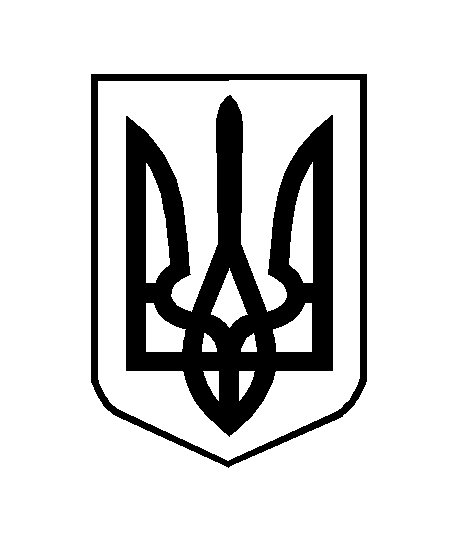 